INFORMAZIONI PERSONALIALESSANDRO DANIELE ROCCAPOSIZIONE RICOPERTAAgenzia del Demanio - Direzione Regionale CalabriaServizi Territoriali Catanzaro – CZ2ESPERIENZA PROFESSIONALE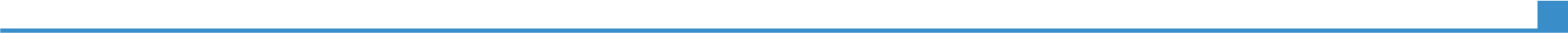 Dal 09/2016Agenzia del Demanio MEMBRO COMMISSIONE GIUDICATRICE -  Procedura aperta - ai sensi dell’art. 60 e dell art. 157, comma 2, del D. Lgs 50/2016 - per l’affidamento dei servizi di progettazione definitiva e esecutiva; coordinamento della sicurezza in fase di progettazione e di esecuzione; direzione e contabilità dei lavori;  aggiornamento catastale, relativamente ai lavori di restauro e risanamento conservativo per la rifunzionalizzazione del complesso immobiliare denominato "Ex Ospedale Militare" sito a Catanzaro in p.zza Francesco Stocco. Importo base d’asta dei servizi € 1.022.521,89MEMBRO COMMISSIONE GIUDICATRICE -  Procedura aperta, ai sensi dell’art. 60 del D.Lgs. 50/2016 per l’affidamento dei servizi di verifica del progetto definitivo ed esecutivo e di supporto alla validazione del progetto esecutivo, relativamente ai lavori di restauro e risanamento conservativo per la rifunzionalizzazione del complesso immobiliare denominato “Ex Ospedale Militare” sito a Catanzaro in p.zza Francesco Stocco.  Importo base d’asta dei servizi € 152.624,9512/2005 – 08/2016Studio Tecnico di Ingengeria (Titolare)SETTORE DI ATTIVITA’:ATTIVITA’ DI PROGETTAZIONE ARCHITETTONICA E STRUTTURALE, DIREZIONE LAVORI, CALCOLATORE, PRATICHE CATASTALI, CONSULENZA  ALLE IMPRESE, SICUREZZA SUI CANTIERI ecc. PROGETTAZIONE E DIREZIONE LAVORI di strutture in c.a. ex novo;RISTRUTTURAZIONI nel centro storico di Lamezia Terme di alcune unità immobiliari; PROGETTO DI DEMOLIZIONE E RICOSTRUZIONE di fabbricati esistenti; PROGETTAZIONE E DIREZIONE LAVORI di muri in c.a. diretti e su pali; OPERAZIONI CATASTALI PERIZIE GIURATE PER: stima danni, stima del valore di fabbricati e terreni; PERIZIE PER PROCEDURE IMMOBILIARI PER CONTO DEL TRIBUNALE DI LAMEZIA TERME; CERTIFICATI DI IDONEITA’ STATICA di immobili abusivi oggetto di condono; PRATICHE DI CONDONO EDILIZIO; PRINCIPALI ATTIVITA’ SVOLTE:CONVENZIONE PROFESSIONALE sottoscritta fin dal 2005 con  una MULTINAZIONALE TEDESCA operante nel campo della G.D.O. in Italia con il nome di LIDL ITALIA s.r.l. inerente le operazioni di progettazione architettonica, strutturale, impiantistica e messa in sicurezza dei luoghi di lavoro, direzione lavori, direzione di cantiere, direzione tecnica, coordinatore per la sicurezza in fase di progettazione ed esecutiva, predisposizione pratiche di collaudo strutturale ed amministrativo, predisposizione pratiche per rilascio C.P.I. , agibilità, abitabilità, N.O. sanitari, N.O. paesaggistici, N.O. provinciali, pratiche catastali in genere. Tra le principali prestazioni professionali svolte per la prefata LIDL ITALIA S.r.l.  si segnalano le attività attinenti alla:  Costruzione di un immobile a destinazione commerciale nel Comune di Bisignano (CS) (Importo Lavori  Euro  1.080.000); Costruzione di un immobile a destinazione commerciale nel Comune di Zumpano (CS) ( Importo Lavori  Euro  1.160.000); Costruzione di un immobile a destinazione commerciale nel Comune di Reggio Calabria – Gallico (Importo Lavori  Euro  1.200.000); Ampliamento di un immobile a destinazione commerciale nel Comune di Taurianova (RC) ( Importo Lavori  Euro  300.000); Costruzione di un immobile a destinazione commerciale nel Comune di Cosenza (CS) (Importo Lavori  Euro  1.080.000); Costruzione di un immobile a destinazione commerciale nel Comune di Catanzaro (CZ) (Importo Lavori  Euro  1.300.000); Costruzione di un immobile a destinazione commerciale nel Comune di Montescaglioso (MT) (Importo Lavori  Euro  1.200.000); Ristrutturazione/Costruzione di un immobile a destinazione commerciale nel Comune di Cutro (KR) (Importo Lavori  Euro  550.000); Costruzione di un immobile a destinazione commerciale nel Comune di Trebisacce (CS) ( Importo Lavori  Euro  1.200.000); Costruzione di un immobile a destinazione commerciale nel Comune di Rossano (CS) (Importo Lavori  Euro  1.300.000); Costruzione di un immobile a destinazione commerciale nel Comune di Castrovillari (CS) (Importo Lavori  Euro  1.150.000); Costruzione di un immobile a destinazione commerciale nel Comune di Amantea (CS) (Importo Lavori  Euro  550.000);Costruzione di un immobile a destinazione commerciale nel Comune di Lamezia Terme (CZ) ( Importo Lavori  Euro  1.650.000); Costruzione di un immobile a destinazione commerciale nel Comune di Reggio Calabria – Arangea (Importo Lavori  Euro  1.700.000); Restiling di un immobile a destinazione commerciale sito nel Comune di Bisignano (CS)  (Importo Lavori  Euro  200.000);Restiling di un immobile a destinazione commerciale sito nel Comune di Corigliano Calabro (CS)  (Importo Lavori  Euro  200.000);Restiling di un immobile a destinazione commerciale sito nel Comune di Catanzaro (CZ) (Importo Lavori  Euro  200.000);Restiling di un immobile a destinazione commerciale sito nel Comune di Cetraro (CS)  (Importo Lavori  Euro  200.000);Restiling di un immobile a destinazione commerciale sito nel Comune di Isola di Capo Rizzuto (KR)  (Importo Lavori  Euro  200.000);Restiling di un immobile a destinazione commerciale sito nel Comune di Reggio Calabria (Importo Lavori  Euro  200.000).PROGETTAZIONE ARCHITETTONICA,  COORDINAMENTO PER LA SICUREZZA IN FASE DI PROGETTAZIONE ED ESECUZIONE per la realizzazione di un Capannone Industriale da destinarsi alla produzione di articoli in Plastica sito nella Zona Industriale del Comune di Lamezia Terme per conto della ditta ROTOPLASTIC Srl (Importo Lavori  Euro  1.600.000); PROGETTAZIONE ARCHITETTONICA, COORDINAMENTO PER LA SICUREZZA IN FASE DI PROGETTAZIONE per la realizzazione dell’ampliamento di un Capannone Industriale da destinarsi alla produzione di articoli alimentari sito nella Zona Industriale del Comune di Lamezia Terme per conto della ditta ORO DI CALABRIA Sas; CONSULENZA TECNICA per la realizzazione di una serie di fontane monumentali in granito per conto dell’Amministrazione Comunale di S. Pietro a Maida (CZ);PROGETTAZIONE PRELIMINARE di un HOTEL (categoria 4 stelle) costituito da n°46 camere, sala ristorante (capienza 500 posti), sala riunioni (capienza 150 posti) e locali accessori, da realizzarsi nel Comune di Falerna Marina (CZ) (Importo dei lavori Euro 6.000.000);PROGETTAZIONE ESECUTIVA E REDAZIONE DEGLI ELABORATI DI APPALTO per la sistemazione di un’area pubblica in località Acquadauzano per conto dell’Amministrazione Comunale di Lamezia Terme (Importo Lavori  Euro  300.000);REALIZZAZIONE DI UN HOTEL (Hotel PARADISO - Categoria 4 stelle) costituito da n°10 camere, Hall, locali accessori e centro benessere nel Comune di Falerna Marina (CZ); PROGETTAZIONE ESECUTIVA "Ambienti per l'apprentimento" FESR 2007-2013 IT 16 1 PO 004 – per aumentare la qualità degli ambienti scolastici – Istituto Tecnico Statale per Geometri di Lamezia Terme (Importo Lavori  Euro  427.450) ;PROGETTAZIONE ARCHITETTONICA, DIREZIONE DEI LAVORI, COORDINAMENTO PER LA SICUREZZA IN FASE DI PROGETTAZIONE ED ESECUZIONE di immobili a destinazione residenziale (Ville unifamiliari, bifamiliari) e di immobili a destinazione agricola (Annessi rustici);PROGETTAZIONE ARCHITETTONICA PRELIMINARE, DEFINITIVA ED ESECUTIVA per la realizzazione di Luoghi di Culto nei Comuni di Grisolia (CS), Rometta Marea (ME) e Lamezia Terme (CZ);PROGETTAZIONE ARCHITETTONICA E URBANISTICA di un immobile a destinazione commerciale nel Comune di Gioia Tauro (RC), destinato a punto vendita Eurospin.PROGETTAZIONE IMPIANTI IDROELETTRICI:Impianto su torrente Ancinalesca – Satriano/Davoli (CZ) (Importo lavori Euro 700.000)Impianto su fiume Ghetterello – Squillace (CZ) (Importo lavori Euro 1.200.000)Impianto su fiume Crocchio – Cerva/Sersale (CZ) (Importo lavori Euro 400.000)Impianto su fiume Pesipe – Cortale (CZ) (Importo lavori Euro 650.000)Impianto su torrente Bagni – Lamezia Terme (CZ) (Importo lavori Euro 250.000)Impianto su fiume Amato – Pianopoli (CZ) (Importo lavori Euro 350.000)Impianto su torrente Badia – Feroleto Antico (CZ) (Importo lavori Euro 950.000)01/2015 – 08/2016SERVIZINNOVA S.r.l.s. - Direttore divisione consulenza Ingegneristica SETTORE DI ATTIVITA’:Consulenza ingegneristica aziendale finalizzata al miglioramento delle condizioni di sicurezza e all’accesso a specifici bandi di finanziamento.ISTRUZIONE E FORMAZIONE08/02/2013Corso di aggiornamento (40 ore) art. 90 D.Lgs 81/08 con attestato di “Aggiornamento coordinatore della sicurezza”07/12/2006Corso di Formazione (120 ore) Art. 10 D.Lgs 494/96 e s.m.i. con attestato di Coordinatore per la progettazione e per l’esecuzione dei lavori 2004Laurea in Ingegneria Civile – Università degli Studi della Calabria 2004Indirizzo Edile – Conseguita con la votazione di 106/110 (Laurea vecchio ordinamento o di secondo livello)Tesi di laurea sperimentale: Monitoraggio strutturale mediante l’impiego della tecnologia a fibre ottiche.Indirizzo Edile – Conseguita con la votazione di 106/110 (Laurea vecchio ordinamento o di secondo livello)Tesi di laurea sperimentale: Monitoraggio strutturale mediante l’impiego della tecnologia a fibre ottiche.1997Diploma di Geometra – Istituto Tecnico Statale per Geometri di Lamezia Terme (CZ)1997Indirizzo tecnico per il territorio e per l’ambiente – Conseguito con la votazione di 60/60Indirizzo tecnico per il territorio e per l’ambiente – Conseguito con la votazione di 60/60COMPETENZE PERSONALILingua madreItaliano Italiano Italiano Italiano Italiano Altre lingueCOMPRENSIONE COMPRENSIONE PARLATO PARLATO PRODUZIONE SCRITTA Altre lingueAscolto Lettura Interazione Produzione orale IngleseB1/2B1/2B1/2B1/2B1/2Livelli: A1/2 Livello base - B1/2 Livello intermedio - C1/2 Livello avanzato Quadro Comune Europeo di Riferimento delle LingueLivelli: A1/2 Livello base - B1/2 Livello intermedio - C1/2 Livello avanzato Quadro Comune Europeo di Riferimento delle LingueLivelli: A1/2 Livello base - B1/2 Livello intermedio - C1/2 Livello avanzato Quadro Comune Europeo di Riferimento delle LingueLivelli: A1/2 Livello base - B1/2 Livello intermedio - C1/2 Livello avanzato Quadro Comune Europeo di Riferimento delle LingueLivelli: A1/2 Livello base - B1/2 Livello intermedio - C1/2 Livello avanzato Quadro Comune Europeo di Riferimento delle LingueCompetenze comunicativePossiedo buone competenze comunicative acquisite durante la mia esperienza professionale nella gestione delle relazioni con i committenti, le imprese e gli enti pubblici. Competenze organizzative e gestionaliPossiedo buone competenze organizzative e gestionali acquisite durante la mia esperienza professionale nel coordinamento di team di progettazione,  nella gestione delle diverse commesse e nel coordinamento delle imprese (Ho coordinato fino a 15 imprese contemporaneamente presenti sul cantiere). Competenze professionaliNell’arco della mia carriera professionale ho acquisito ottime capacità nella redazione di progetti anche complessi, nella gestione degli appalti e nel coordinamento delle attività dei team di progettazione e delle attività di cantiere.Competenze informaticheBuona padronanza degli strumenti Microsoft Office, Windows 1998, 2000, ME, XP, VISTA, 8, 10 Programmi di calcolo strutturale: CDF, CDW Altri programmi: Termus, Docfa, Programmi Topografici; Programmi da disegno e grafica: AutoCad, ArchiCad, Artlantis, Adobe Photoshop;Strumentazione Topografica: Stazione Totale Topcon GTS 239, Strumentazione GPS;Altre competenzeAbilitazione all’esercizio della professione di Ingegnere (2005)Iscrizione all’Ordine Professionale degli Ingegneri di Catanzaro (dal 27/06/2005)Iscrizione all’Albo dei C.T.U. – Tribunale di Lamezia Terme (dal 25/07/2007)Patente di guidaBULTERIORI INFORMAZIONISeminariRelatore convegno presso O.D.C.E.C. di Rossano in data 21/04/2015 dal titolo “Gli incentivi I.NA.I.L. alle imprese per la sicurezza sul lavoro”Dati personaliAutorizzo il trattamento dei miei dati personali ai sensi del Decreto Legislativo 30 giugno 2003, n. 196 "Codice in materia di protezione dei dati personali”.